«Жастар елдің инновациялық дамуының  факторы және ресурсы»        облыстық ғылыми –тәжірибелік конференцияныңБАҒДАРЛАМАСЫАқпараттық қолдау: КИнЭУ маркетинг және коммуникация бөлімПРОГРАММА областной научно-практической конференции«Молодежь как фактор и ресурс инновационного  развития страны» Информационная поддержка: Отдел маркетинга и коммуникации КИнЭУҚостанай облысы әкімдігінің білім басқармасы«ҚИнЭУ  кәсіпкерлік колледжі» ЖМ«ЖАС-ҒАЛЫМ-2022» атты ХІV облыстық ғылыми –тәжірибелік конференцияныңБАҒДАРЛАМАСЫ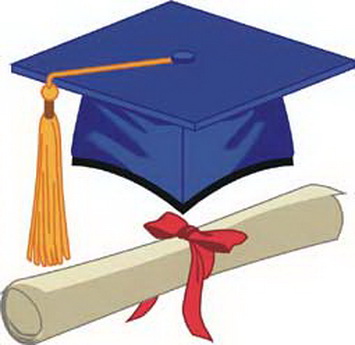 ПРОГРАММАХІV областной научно-практической конференции «ЖАС-ҒАЛЫМ-2022»24 ақпан 2022жҚостанай қ.08.30-09.00Қатысушыларды тіркеу фойе09.00-09.20Ашылуы.  Алғы сөз Казаков А.И. колледж директоры, техника және технология магистрыҚұттықтау сөз. Бокаева  М.М. ТжКБ әдістемелік кабинеті   басшының м.а.Секциялар бойынша09.20-13.00  Секциялар жұмысы10.30-11.00Үзіліс1 Секция   Информатика және ақпараттық технологиялар206Б2 СекцияЖастар. Техника. Прогресс.202Б3 СекцияҚазіргі заманғы технологияларды дамыту мәселелері мен перспективалары407Б4 СекцияЖаратылыстану ғылымдарының өзекті мәселелері102Б5 СекцияПедагогика және психология201Б6 Секция Start-up. Болашақ тинейджерлер көзімен    Коворкинг-орталығы7Секция  А. Байтұрсынов-қазақ халқының ұлы баласы, ұлттың рухани көшбасшысы.401Б8 секцияТәуелсіздіктің 30 жылдығы: Қазақстан тарихындағы жаңа кезең405Б13.00-13.30  Қазылар алқасы жұмысы13.30-14.00Конференция жұмысын қорытындылау. Марапаттау.Акт залы08.30-09.00Регистрация участников фойе09.00-09.20Открытие конференции – Приветственное слово,  директор  колледжа, Казаков А.И., магистр техники и технологииПриветственное слово,  и.о. руководителя           Методического кабинета ТиПО Бокаева М.М.по секциям09.20-13.00  Работа секций 10.30-11.00Перерыв1 Секция  Информатика и информационные технологии206Б2 Секция Молодежь. Техника. Прогресс.202Б3СекцияПроблемы и перспективы развития современных технологии407Б4 Секция Актуальные проблемы естественных наук102Б5 СекцияПедагогика и психология201Б6 СекцияStart-up. Будущее глазами тинейджеров    Коворкинг-центр7 СекцияА.Байтурсынов – великий сын казахского народа, духовный лидер нации401Б8секция30 лет Независимости: новый этап в истории Казахстана 405Б13.00-13.30    Работа жюри13.30-14.00Подведение итогов работы секции. НаграждениеАктовый зал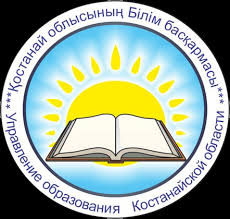 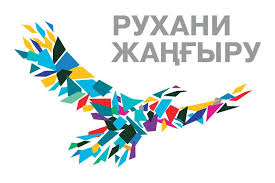 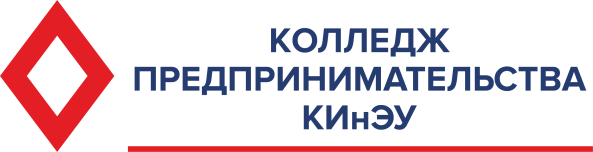 